III ZONA SARDEGNA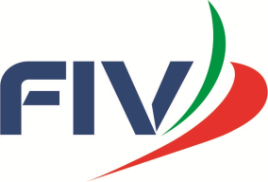 Campionato Zonale ORC 2018RegolamentoOrganizzazione e data di svolgimentoIl Campionato Zonale ORC 2018 verrà disputato in un'unica manifestazione che si terrà dall’1 al 4 novembre 2018.L’organizzazione sarà affidata dal CdZ ad uno dei Circoli Affiliati che si candideranno, privilegiando la capacità di ospitalità per le imbarcazioni ammesse, preferibilmente dal weekend precedente al weekend successivo alla manifestazione.Verranno attributi i titoli di campione zonale per le seguenti categorie Orc regataOrc crociera regataOrc gran crocieraOrc minialturaOrc vele biancheAmmissione al Campionato ZonaleAl campionato zonale Orc 2018 sono ammesse a partecipare:Le imbarcazioni selezionate attraverso le Selezioni ORC d’Area, definite nel successivo punto 3.  Qualora una imbarcazione selezionata non perfezioni l’iscrizione nelle modalità ed entro i termini stabiliti dal Bando di Regata, il diritto di ammissione passerà alla successiva imbarcazione in ordine di Ranking List d’Area della medesima Selezione d’Area e nella stessa categoria. Eventuali imbarcazioni di interesse zonale, selezionate dal CdZ (equipaggi interamente juniores, femminili, ecc)Saranno ammesse a partecipare alla manifestazione, ma senza concorrere ai titoli di Campione Zonale, altre imbarcazioni non qualificate nelle selezioni d’area. Questo avverrà nei numeri e nei modi stabiliti dal Bando di Regata e comunque fino alla disponibilità massima indicata dal Circolo Organizzatore del Campionato Zonale. Per ogni Area e per ciascuna categoria saranno ammessi al campionato zonale:La prima imbarcazione della Ranking List d’Area se gli iscritti che hanno disputato almeno tre prove sono almeno 3Le prime tre imbarcazioni della Ranking List d’Area se gli iscritti che hanno disputato almeno tre prove sono almeno 5il primo cinquanta per cento della Ranking List d’Area (arrotondato per eccesso) se gli iscritti che hanno disputato almeno tre prove sono uguali o maggiori di 7Non potranno selezionarsi al Campionato Zonale le imbarcazioni che non hanno completato almeno tre prove di una delle Selezioni d’Area valide per il campionato zonale.Non potrà essere ammesso e/o computato ai fini della Ranking List d’Area una imbarcazione che non abbia completato regolarmente almeno una prova valida ai fini della selezione d’area. Le categorie ORC ammesse sono le seguenti:-	Orc regata-	Orc crociera regata-	Orc gran crociera-	Orc minialtura-	Orc vele biancheAree per le selezioniAl fine di minimizzare lo spostamento delle imbarcazioni e valorizzare le attività agonistiche locali, saranno definite un numero finito di Aree geografiche omogenee ai fini della attività ORC (ad esempio Area ‘ Bosa, Alghero, Stintino’, Area ‘Golfo degli Angeli’, Area ‘Olbia, Maddalena, Santa Teresa’, ecc.).All’interno di ciascuna Area i circoli affiliati potranno organizzare eventi ORC, composti ciascuno da una o diverse prove, la cui classifica sarà valida per la selezione di area. I Circoli organizzatori di ciascuna manifestazione riconosciuta valida (vedi punto 3.1) rimangono pienamente e unicamente responsabili del loro evento, potranno estendere il loro evento ad ulteriori eventuali categorie di imbarcazioni, elaborare le loro classifiche e effettuare premiazioni, con l’unico vincolo che dovrà essere prodotta separatamente una classifica per ciascuna prova valida ai fini della selezione d’Area.Il riconoscimento delle Aree, degli eventi validi e la conciliazione dei calendari dei diversi eventi viene effettuato dal Comitato di Zona.Organizzazione delle selezioni di AreaAi fini delle selezioni valide per il campionato zonale ORC 2018, i circoli affiliati potranno proporre al Comitato di Zona le candidature per organizzare manifestazioni ORC valide quali prove per le Selezioni di Area.Ciascuna Selezione di Area dovrà:Ricomprendere porti di armamento fra loro raggiungibili in giornata.Prevedere almeno tre manifestazioni organizzate da almeno tre circoli affiliati diversiEssere composte complessivamente da almeno 8 prove distribuite in ameno 5 giornate, di cui almeno una prova di tipo costiero lunga almeno 20 mmEntro la stesura del calendario zonale 2018 il Comitato di Zona definirà il calendario delle manifestazioni valide ai fini delle selezioni per ciascuna area. Potranno essere incluse anche manifestazioni con inizio nell’anno 2017. A seguito di indicazione del Comitato di Zona le regate che dovessero essere disputate prima dell’uscita del calendario zonale 2018 conterranno nel Bando di Regata l’indicazione della validità per le selezioni d’Area.Il bando e le istruzioni di regata di ciascun evento valido ai fini di ciascuna selezione dovrà contenere obbligatoriamente i punti riportati nel facsimile distribuito dal Comitato di Zona. Ciascun Circolo Organizzatore è libero di integrare il bando e le istruzioni di regata per ricomprendere ulteriori gruppi di imbarcazioni nel rispetto della Normativa Federale vigente al momento di emissione del bando. Questi ulteriori gruppi di imbarcazioni non saranno considerati a fini della selezione per il campionato zonale ORC.Ranking List di AreaAl fine di tenere conto delle tipologie di percorsi utilizzabili nelle diverse manifestazioni, per ciascuna Area verrà formata una Ranking List di Area mutuando il sistema di punteggi che World Sailing utilizza per la Ranking List delle classi olimpiche.La Ranking List di Area è separata dalla classifica classica di ciascuna manifestazione.Il funzionamento è il seguente:A ciascuna prova viene assegnato un peso (P) in base alla lunghezza del percorso e della tipologiaIl valore del peso (P) viene diviso per il numero degli arrivati a quella prova, ottenendo il valore DLa prima imbarcazione classificata in tempo compensato per quella prova prenderà P punti, il secondo P-D, il successivo ennesimo concorrente arrivato in posizione N prenderà P-(D*N)I concorrenti non partiti, non arrivati, ritirati e squalificati prenderanno zero puntiI concorrenti che riceveranno una squalifica non scartabile (DNE) in una o più prove saranno penalizzati del 10% per ogni DNE ricevuto, da calcolare sul punteggio complessivo finale della Ranking List d’AreaI conteggi vengono effettuati con due cifre decimali, mentre i punteggi verranno approssimati all’intero più vicino.La Ranking List di Area è a sua volta suddivisa per le categorie previste.Pesi delle proveAi fini del calcolo della Ranking List di Area, ciascuna prova delle manifestazioni previste, avrà un peso P secondo la seguente tabella:La tipologia della prova è quella descritta nel bando di regata e/o nelle istruzioni di regata.ChiarimentiPuò un concorrente partecipare a più di una selezione?Si, ma ogni selezione ha la sua classifica (Ranking List di Area)Partecipare ad una prova o manifestazione di una Area, può dare punteggio per una altra Area ?NoPuò un concorrente cambiare categoria ORC durante lo svolgimento di una selezione di Area?Si, ma perderà tutti i punti eventualmente acquisiti nella prove disputate nella categoria iniziale.Può un Circolo affiliato inserire in una manifestazione di Area altre categorie di imbarcazioni ?Si, in conformità alle disposizioni FIVSi riporta un esempio di classifica di selezione d’area.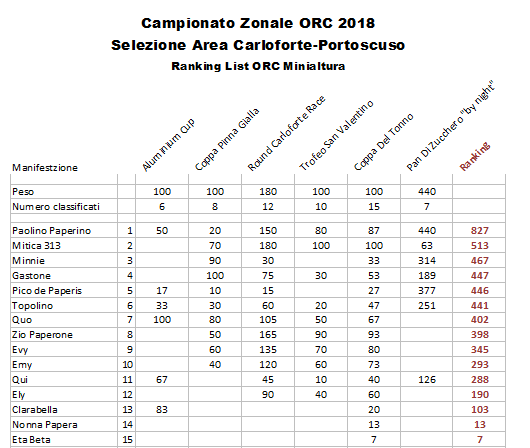 Tipologia provaPesoRegata sulle boe (bastone, triangolo, quadrilatero, con lato al vento)100Regata costiera sino a 15 mm150Regata costiera diurna oltre le 15 mm10*numero delle miglia marineRegata costiera con tratto notturno e oltre le 15 mm11*numero delle miglia marine